Name: __________________________________________   Date: ______________________________________                   TopicThings to rememberExamplesExamplesFind the measure of parts of a chord in a circlepart  part = part  part1. Find the value of x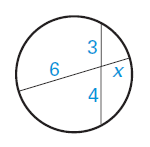 2. Find the value of  x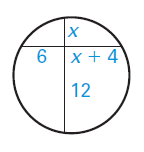 3. Find the value of x. 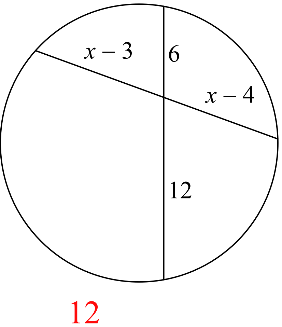 4. Find the length of RT. 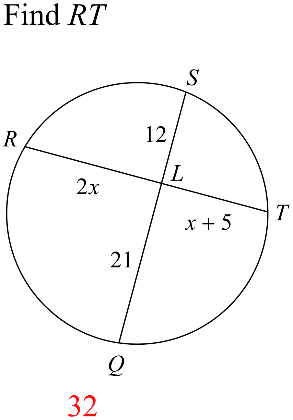 Find the measure of segments when two secants intersect a circle.outside  whole = outside  whole5. Find the value of x 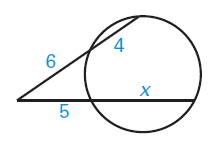 6. Find the value of x.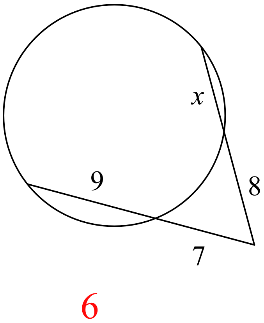 7. Find the value of x. 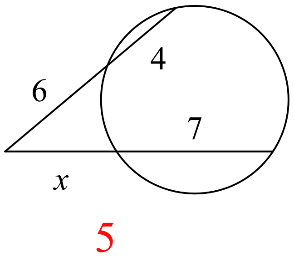 8. Find the length of FE. 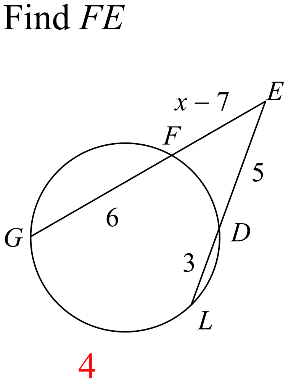 Find the measure of segments when a secant and a tangent  intersect a circle.tan2 = outside  whole9. Find the value of x.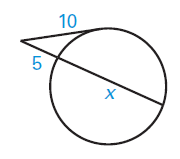 10. Find the value of x.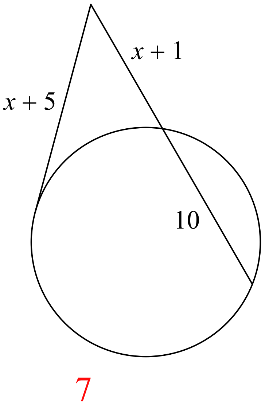 11. Find the value of x. 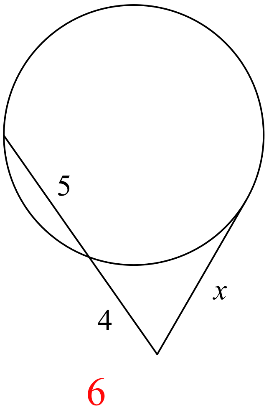 12. Find the length of BC.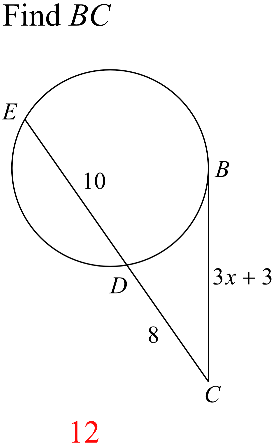 Use the properties of congruent tangentsTangents coming from the same external point are congruent13. Find JK.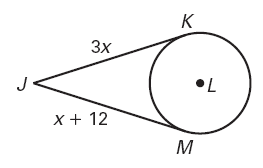 14. Find JM.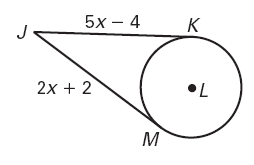 Use the properties of congruent chords to find the measures of chords and arcs.If two chords are congruent then their arcs are congruent15. Find the value of KM. 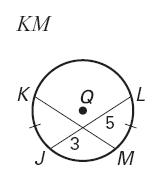 16. Find the  if .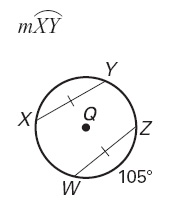 Determine if a chord is a diameter.To be a diameter the chord must be a perpendicular bisector of another chord.17. Is  a diameter?  Why or why not?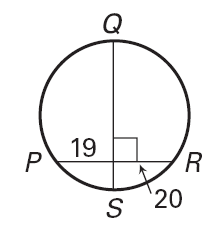 18. Is  a diameter?  Why or why not?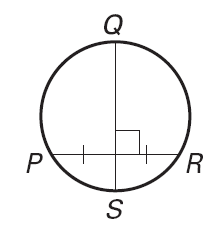 Use properties of tangents to determine if the line is a tangentYou must satisfy the Pythagorean Theorem.19. Is  a tangent? Why or why not? 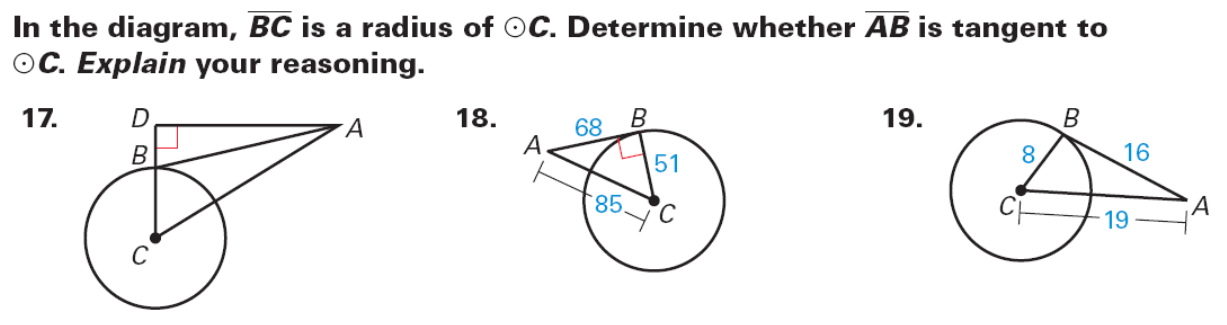 20. Is  a tangent? Why or why not? Use properties of tangents to find missing measures.Pythagorean Theorem21. Find the measure of x.22. Find the value of x. 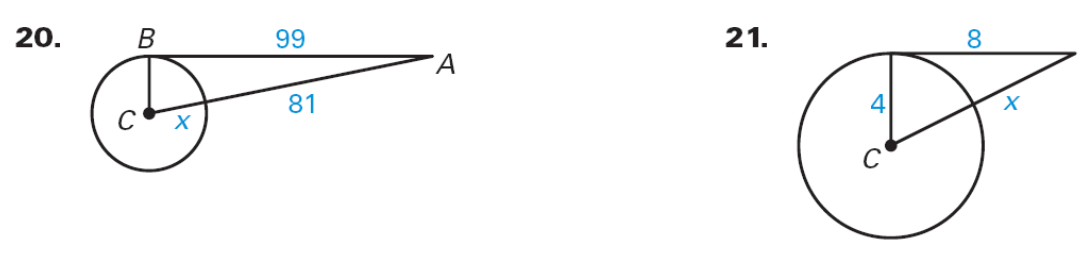 Find the volume of spheres.23.  A beach ball has a diameter of 8 inches.  Find its volume.24.  Find the volume of the hemisphere.Find the volume of prisms and cylinders.V=Bh(where B is the area of the base)ARectangle= bhACircle= πr2ATriangle= ½ bhATrapezoid = ½(b1+b2)h25.  Find the volume.                                    4 m                                  2 m                 10 m26. Find the volume.         12 in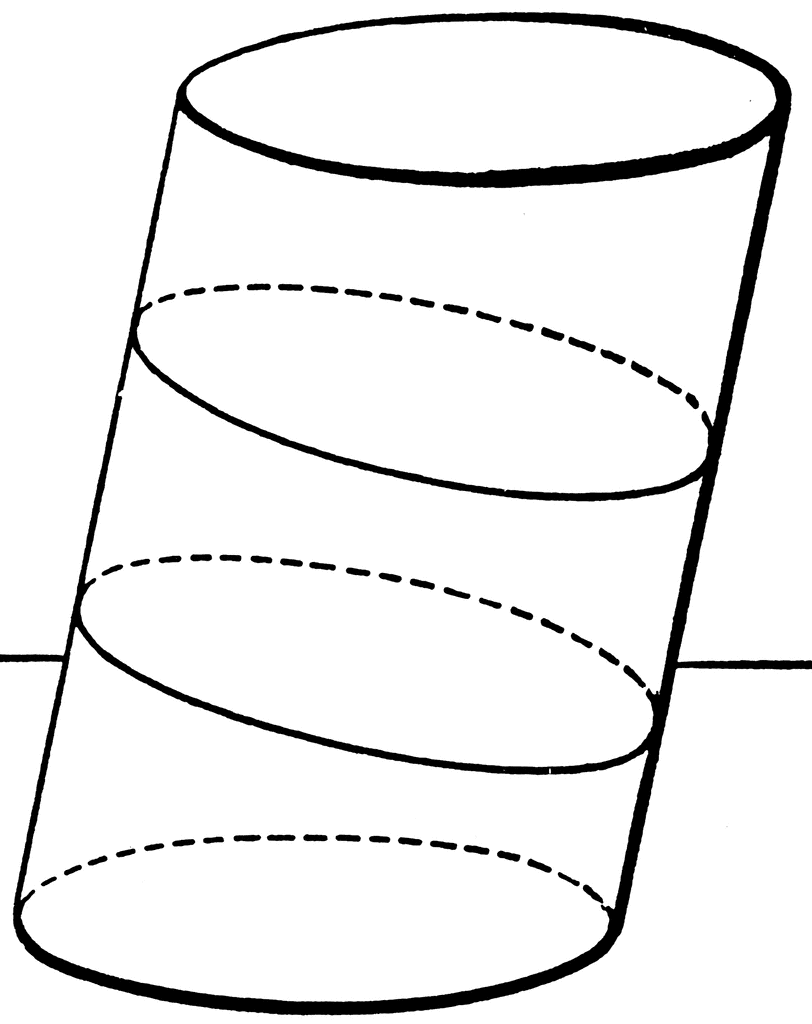                                             20 inFind the volume of prisms and cylinders.V=Bh(where B is the area of the base)ARectangle= bhACircle= πr2ATriangle= ½ bhATrapezoid = ½(b1+b2)h27. Find the volume.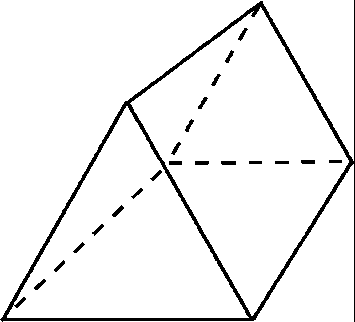 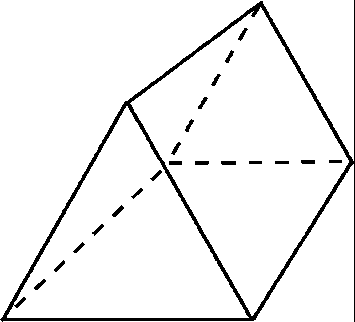    22cm                  35cm              25cm               21 cm28. Find the volume.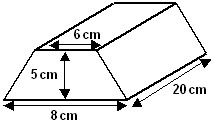 Find the volume of pyramids and cones.V = 1/3 Bh29. Find the volume.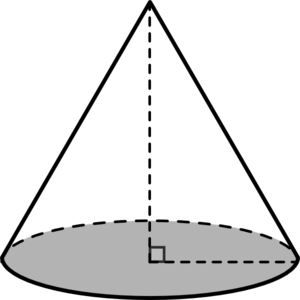                        15  yd                                      15.8 yd                         5 yd30. Find the volume.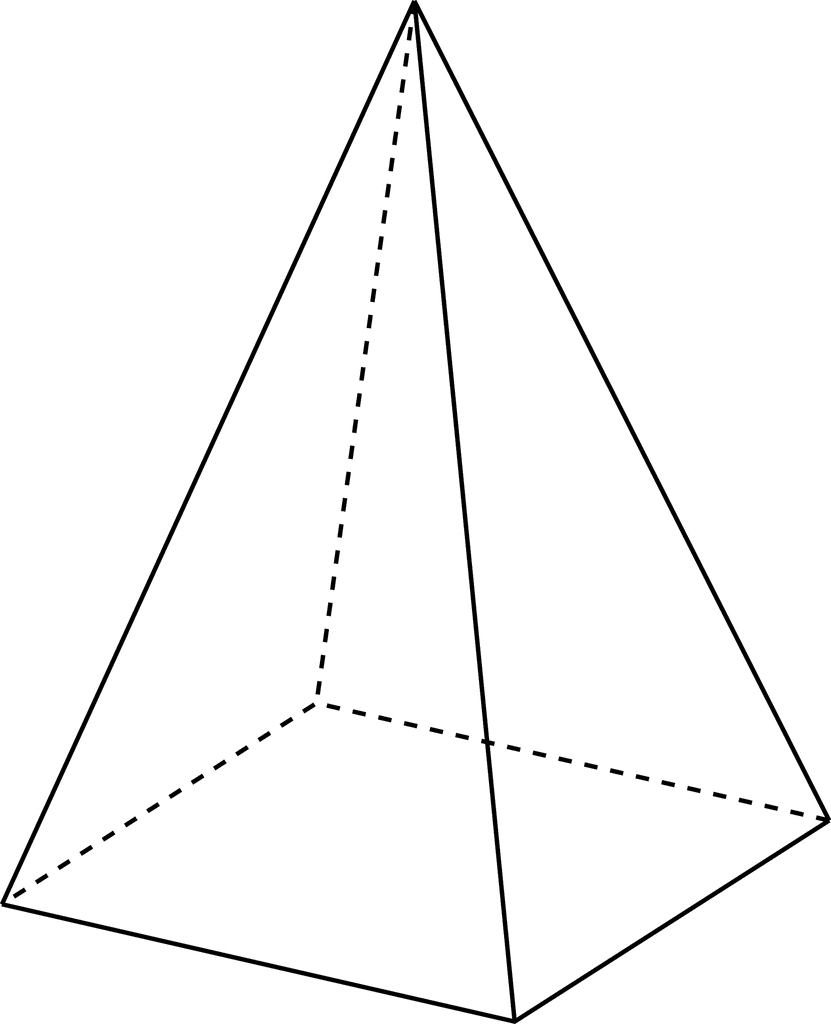                                                                   44 in          30 in                         28 in